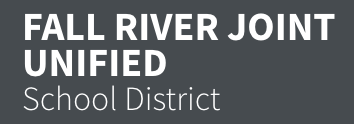 Information for Applicants for the Position of SUPERINTENDENTFall River Joint Unified School District   A Dynamic Professional OpportunityTHE POSITIONThe Board of Education of the Fall River Joint Unified School District invites highly qualified educational leaders to apply for the position of District Superintendent. PROFESSIONAL PROFILEThe Fall River Joint Unified School District seeks a superintendent who:			Has a clear and strategic focus on student achievementWill work with the Board, employees and community to continue moving the District in a positive direction while seeking out proven curriculum and instructional techniques that support students in a small, rural school districtIs collaborative and works toward consensus on important issues, while also being decisive and action orientedWill appreciate the culture and successes of both of the unique communities in the FRJUSD.Is committed to a culture of continuous improvement and forward movement, while remaining focused and avoiding the “initiative of the year” syndromeAppreciates and enjoys young people, and enjoys being active and visible on campuses and at school eventsCommunicates regularly and clearly with all segments of the community; is open, approachable and easy to talk withCelebrates successes, acknowledging those in the school community who bring positive energy and accomplishments to FRJUSDIs collaborative and able to bring together teachers, staff, parents, community and students for the purposes of improving the school experience for allIs energetic, enthusiastic and able to motivate employees to do their best workUnderstands and appreciates diversity, and works diligently to overcome inequities in the systemCan work well with all employees, building on their strengths and coaching them to be highly effectiveHas a working knowledge of budgets, curriculum, instruction, human resources and facilitiesPlaces high value on the appearance and condition of district facilitiesRecognizes the value and need for technology as part of a modern and appropriate educational experienceIs an empathetic listener, allowing input to inform decisions while being able to make the tough calls when necessaryIs a bridge-builder who will become an active partner with communityHas a commitment to appropriate evaluation, holding self and others to a high standardIs a progressive instructional leader, seeking innovative ways to achieve great results in spite of financial and geographic constraintsIs a strong leader while also having a sense of humor and joy for lifeWill become an active community member who makes a long-term commitment to FRJUSDPERSONAL PROFILEThe Fall River Joint Unified School District seeks a superintendent who:Personable and approachableGenuine, authentic and a person of great integrityHonest and transparent in all interactionsHas a good sense of humorEnergetic and a tireless advocate for children and teachersCreative in seeking solutionsWilling to take risks in order to advance effective programs for all studentsRespectful to all stakeholdersSensitive to the needs of all students, including those with special needs DESIRED EDUCATION/EXPERIENCEMasters degree or higher with a record of continuous learning (Doctorate preferable)An educator with K-12 experience in CaliforniaA strong fiscal background and understanding of the budget  A record of focusing on students and improving achievement in a diverse community  Experience as a teacher, principal and as a central office administrator  Bilingual candidates are invited to applySELECTION PROCESSThe Board of Education has retained Consultants Rich Fischer and Tom Changnon of Leadership Associates to recruit qualified candidates. The consultants will screen applications and recommend candidates to the board for interviews and further consideration.  Any contact with board members, in an attempt to influence the selection process, will be considered a breach of professional ethics. Finalists will have an opportunity to familiarize themselves with the community and schools. Board members reserve the right to visit the District and communities of a candidate prior to a final decision.SALARY AND CONTRACTThe salary will be competitive and based upon qualifications and experience. A multi-year contract will be considered.APPLICATION REQUIREMENTSTo be considered, the candidate must provide:A fully completed application formA letter of applicationA resumeThree professional referencesVerification of degrees and credentials (finalists only)All materials will be acknowledged and treated confidentiallyTHE DISTRICTThe Fall River Joint Unified School District serves over 1200 students which come from a large geographic area, covering over 1300 square miles. The primary communities served include Burney, Fall River Mills and McArthur.  The District features 8 schools, with the majority attending one of four comprehensive schools: Burney Elementary, Burney Jr-Sr High School, Fall River Elementary, or Fall River Jr-Sr High School. Most of our students are transported to school by bus. The local economy used to revolve around the lumber industry; however, today there are fewer families tied to this. Major employers include two remaining lumber mills which also have numerous indirect employees, agriculture, a local hospital and additional care centers, PG & E, a major construction company, the Forest Service and the school district. THE COMMUNITYLocated northeast of Redding, California, the District is located in the Southern end of the Cascade Mountain Range. The area offers a host of marvelous activities, including fishing, hunting, water skiing, swimming, kayaking, rafting, camping, hiking, site-seeing, hang gliding, golfing, picnicking, winter sports, community organizations and Indian gaming. The District is in the heart of the Intermountain Area, serving the communities of Burney, Fall River Mills, McArthur, Johnson Park, Cassel, Hat Creek, Old Station, Montgomery Creek, Round Mountain and Big Bend.  Standing in the center of the District, one can view Lassen Peak, Mt. Shasta and Mt. Burney, that are all within a short drive.THE BOARD OF EDUCATIONTeri Vigil, President Cindy Ronquist, ClerkRick Dougherty, Member John Hamilton, Member  Ignacio Venegas, MemberThe Fall River Joint Unified School District is an equal opportunity employer.APPLICATIONTo Request Application Materials for the Fall River Joint Unified School District 
Superintendent Position:
Send an e-mail to Becky Banning, Executive Assistantbbanning@leadershipassociates.org Phone: 805.364.2775Consultants:Rich Fischer and Tom ChangnonLeadership Associates 
3905 State Street, #7-407Santa Barbara, CA 93105www.leadershipassociates.org Applications must be completed and returned via email by 5:00 p.m. on April 17, 2019.